C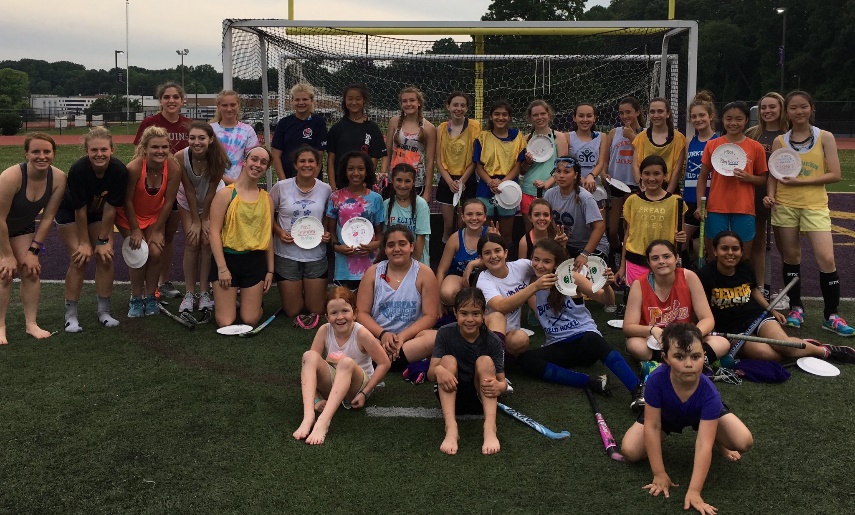 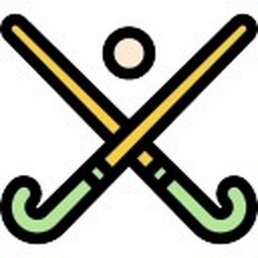 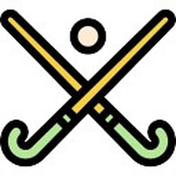 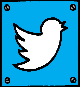 